[Ova čista i profesionalna brošure dizajnirana je za jednu stranicu, ali možete lako da dodate više sadržaja ako želite da je proširite. Da biste videli ovu brošuru sa kompletnim oblikovanjem i rasporedom, na kartici „Prikaz“ izaberite stavku „Prikaz za čitanje“.]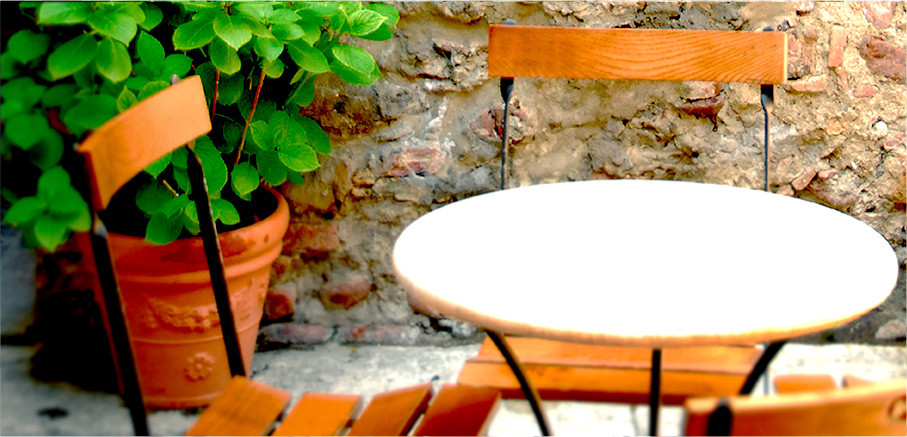 O nama[Ovo je mesto za vašu „kratku prezentaciju“. Ako biste imali samo nekoliko sekundi da predstavite proizvode ili usluge nekome, šta biste rekli?]Obratite nam seTelefon: [uneti broj telefona]   |   Adresa e-pošte: [uneti adresu e-pošte]   |   Veb: [uneti veb sajt]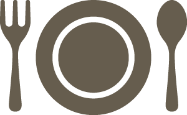 [Ime preduzeća][Naslov brošure ili slogan preduzeća]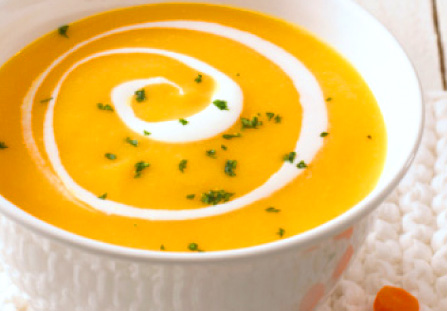 [Ovde dodajte natpis slike]Cena ponude:[Ne predstavlja proizvod koji želite da ponude? Koristite ovaj prostor za rezime usluga ili nekoliko najboljih preporuka klijenata.][Započnite odmah][Možete lako sami napraviti brošuru...][Na kartici „Početak“ pogledajte galeriju „Stilovi“ da biste brzo pristupili bilo kom oblikovanju teksta koje vidite u ovom dokumentu jednim dodirom.][Da biste zamenili fotografiju, izaberite je ili je izbrišite. Zatim na kartici „Umetanje“ odaberite stavku „Slika“.]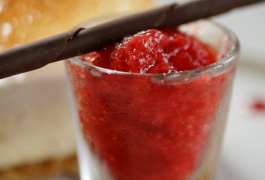 